	OFFRE D’EMPLOI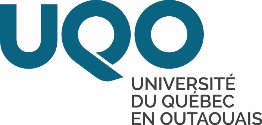 	Concours nº 2020-05-2Le 3 juin 2020PROFESSEURE OU PROFESSEUREN SCIENCES COMPTABLESPoste menant à la permanenceLe Département des sciences comptables de l’Université du Québec en Outaouais sollicite des candidatures en vue de pourvoir à un poste de professeur en sciences comptables dans le secteur de l’interdisciplinarité en sciences comptables au campus de Saint-Jérôme.La personne recherchée est titulaire d’une maîtrise en sciences comptables ou dans une discipline connexe, compte au moins trois ans d’expérience de pratique pertinente et détient le titre de comptable professionnel agréé (CPA).La personne dont la candidature sera retenue devra démontrer un excellent potentiel en recherche et en enseignement universitaire, posséder des aptitudes à l’encadrement d’étudiants à tous les cycles et être disposée à offrir des services à la collectivité. Elle devra également faire preuve d’une excellente connaissance de la langue française orale et écrite. De plus, la personne dont la candidature sera retenue devra participer activement à l’effort de développement du département.La personne recherchée sera appelée à enseigner les cours de cas principalement au DESS en comptabilité professionnelle, ainsi qu’au baccalauréat en sciences comptables. Elle devra donc être à l’aise dans les connaissances relevant des différentes disciplines (comptabilité financière, comptabilité de gestion, finances, fiscalité, certification, contrôle de gestion) et compétences interdisciplinaires.Advenant le cas où l’Université n’arrive pas à trouver un candidat qui réponde de manière satisfaisante aux critères définis pour ces postes, celle-ci se réserve le droit d’embaucher un professeur suppléant ou un professeur invité.Traitement : 	Selon les dispositions de la Convention collectiveSite de travail : 	Saint-JérômeDate d’entrée en fonction:	1er septembre 2020 ou selon toute entente à cet effet avec l’UniversitéLes personnes intéressées sont priées de faire parvenir leur dossier de candidature accompagné d’un curriculum vitae détaillé, des attestations d’études pertinentes et des coordonnées de trois répondants, avant 16 h 30 le 26 juin 2020, à l’attention de :Madame Muriel Dufour, directriceDépartement des sciences comptablesUniversité du Québec en OutaouaisCase postale 1250, succursale HullGatineau (Québec) J8X 3X7Courriel : depsccomp@uqo.caTéléphone : 819-773-1755 	Note : Conformément aux exigences relatives à l’immigration au Canada, ce poste est offert prioritairement aux citoyens canadiens et aux résidents permanents. L’Université du Québec en Outaouais souscrit à un programme d’accès à l’égalité en emploi et invite les femmes, les membres des minorités visibles, des minorités ethniques, les autochtones et les personnes handicapées à présenter leur candidature.